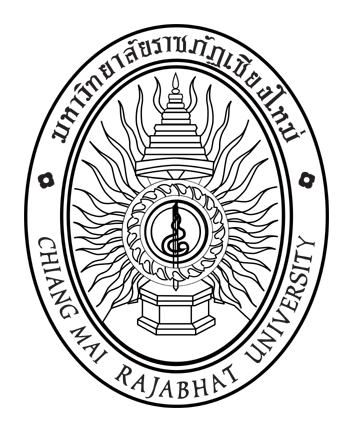 ใบเสนอชื่อผู้สมควรดำรงตำแหน่งผู้อำนวยการสำนักหอสมุด							วันที่ ..............................................................เรื่อง	การเสนอชื่อผู้เข้ารับการสรรหาผู้อำนวยการสำนักหอสมุดเรียน	ประธานกรรมการ คณะกรรมการสรรหาบุคคลเพื่อแต่งตั้งเป็นผู้อำนวยการสำนักหอสมุดสิ่งที่ส่งมาด้วย	ข้อมูลเบื้องต้นของผู้เข้ารับการสรรหาเป็นผู้สมควรดำรงตำแหน่งผู้อำนวยการสำนักหอสมุด 				(แบบ 003) จำนวน 1 ชุด	ตามประกาศคณะกรรมการสรรหาบุคคลเพื่อแต่งตั้งเป็นผู้อำนวยการสำนักหอสมุด เรื่อง กำหนดการ
และขั้นตอนการสรรหาผู้อำนวยการสำนักหอสมุด ประกาศ ณ วันที่ 11 มีนาคม พ.ศ. 2562 กำหนดให้บุคลากร
ของมหาวิทยาลัยมีสิทธิเสนอชื่อผู้สมควรดำรงตำแหน่งผู้อำนวยการสำนักหอสมุดคนละหนึ่งชื่อ ตามข้อบังคับมหาวิทยาลัยราชภัฏเชียงใหม่ ว่าด้วย หลักเกณฑ์และวิธีการสรรหาบุคคลเพื่อแต่งตั้งเป็นผู้อำนวยการ หัวหน้าส่วนราชการ หรือหัวหน้าหน่วยงานที่เรียกชื่ออย่างอื่นที่มีฐานะเทียบเท่าคณะ พ.ศ. 2559 โดยกำหนดให้ยื่นแบบเสนอชื่อ ระหว่างวันที่ .................................. ถึง วันที่ ..................................	ข้าพเจ้า.................................................................................................. ตำแหน่ง................................
สังกัด...................................................................................ขอเสนอชื่อบุคคลผู้สมควรดำรงตำแหน่งผู้อำนวยการสำนักหอสมุด คือ............................................................................................................................................	ทั้งนี้ ได้แนบเอกสารข้อมูลเบื้องต้นของผู้สมควรดำรงตำแหน่งผู้อำนวยการสำนักหอสมุดตามแบบ 003 พร้อมนี้แล้ว	จึงเรียนมาเพื่อโปรดพิจารณา					    ลงชื่อ.....................................................................						(..................................................................)							        ผู้เสนอชื่อข้าพเจ้า.............................................................................................................................................................  ยินยอมเข้ารับการสรรหาเป็นผู้อำนวยการสำนักหอสมุด    ลงชื่อ.....................................................................							(..................................................................)							   ผู้ได้รับการเสนอชื่อ